Приложение  	                                                                                                                               № 14к ПриказуМВД Россииот 	                                                                                                                               	10.01.2018 № 11  	                                                                                                                               ФОРМАУВЕДОМЛЕНИЯ О ПРЕКРАЩЕНИИ (РАСТОРЖЕНИИ) ТРУДОВОГО ДОГОВОРАИЛИ ГРАЖДАНСКО-ПРАВОВОГО ДОГОВОРА НА ВЫПОЛНЕНИЕ РАБОТ (ОКАЗАНИЕУСЛУГ) С ИНОСТРАННЫМ ГРАЖДАНИНОМ ИЛИ ЛИЦОМ БЕЗ ГРАЖДАНСТВАУВЕДОМЛЕНИЕ О ПРЕКРАЩЕНИИ (РАСТОРЖЕНИИ) ТРУДОВОГО ДОГОВОРА ИЛИГРАЖДАНСКО-ПРАВОВОГО ДОГОВОРА НА ВЫПОЛНЕНИЕ РАБОТ (ОКАЗАНИЕ УСЛУГ)С ИНОСТРАННЫМ ГРАЖДАНИНОМ ИЛИ ЛИЦОМ БЕЗ ГРАЖДАНСТВАНастоящее уведомлениепредоставляетсяв: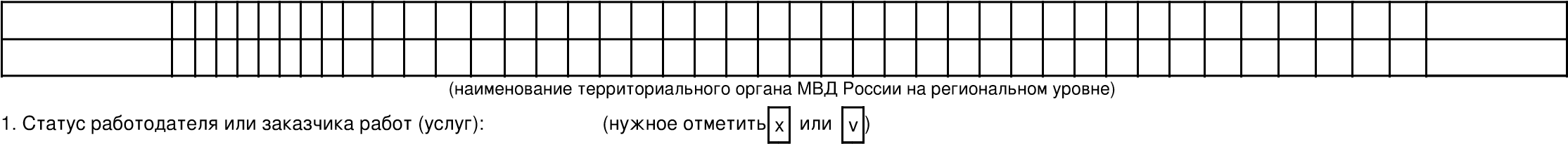 иное лицо, чья профессиональная деятельность в соответствии с федеральными 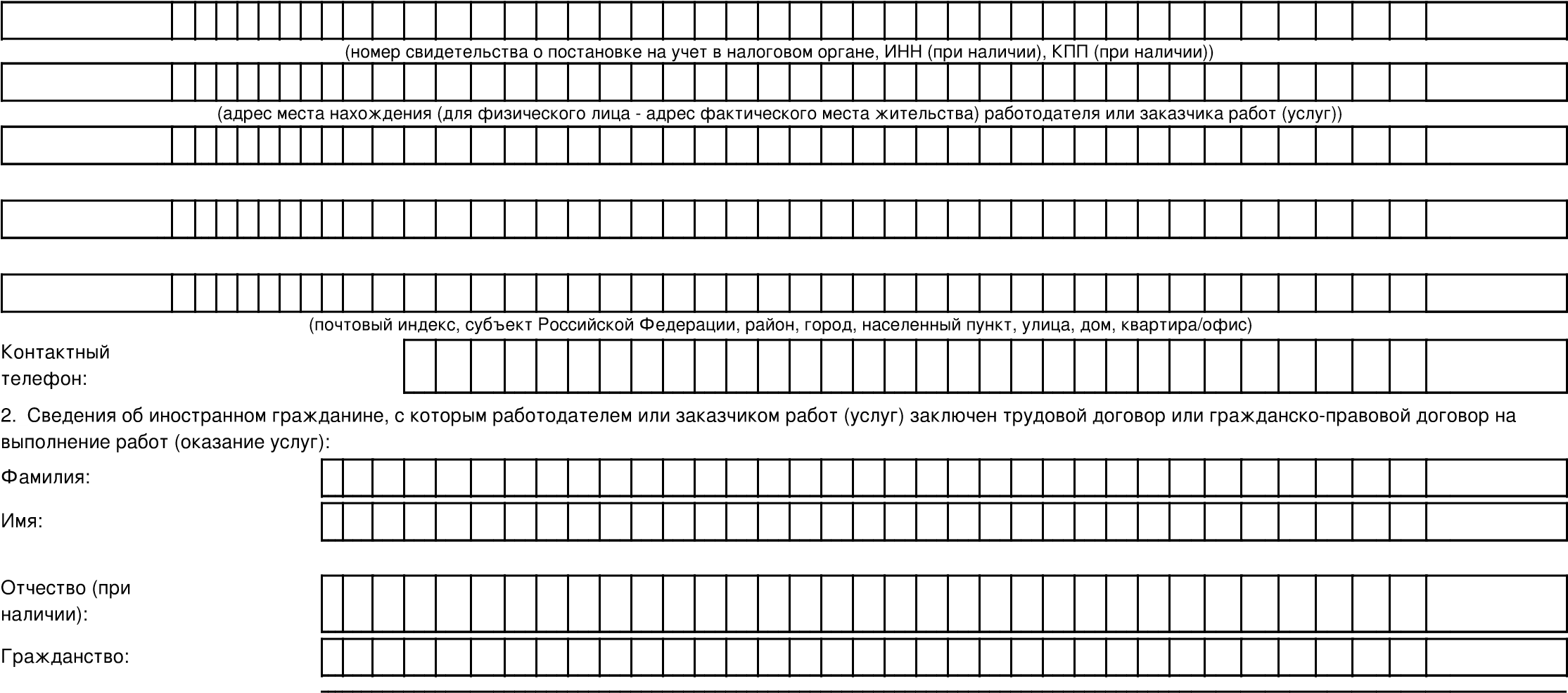  юридическое лицо	  законами подлежит государственной регистрации и (или) лицензированию	 индивидуальный предприниматель	  представительство иностранного юридического лица адвокат, учредивший адвокатский кабинет  филиал иностранного юридического лицафизическое лицо - гражданин Российской	 	  частный нотариусФедерацииОсновной вид экономической деятельности в соответствии с Общероссийским классификатором видов экономической деятельности (ОКВЭД) (не заполняется работодателем или заказчиком работ (услуг), являющимся физическим лицом - гражданином Российской Федерации):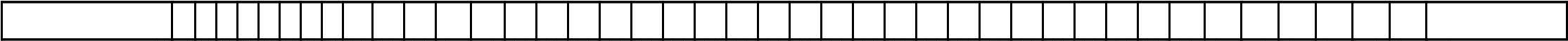 Сведения о работодателеили заказчике работ (услуг):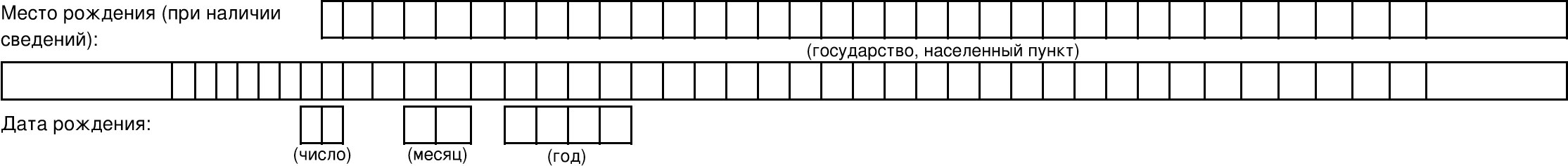 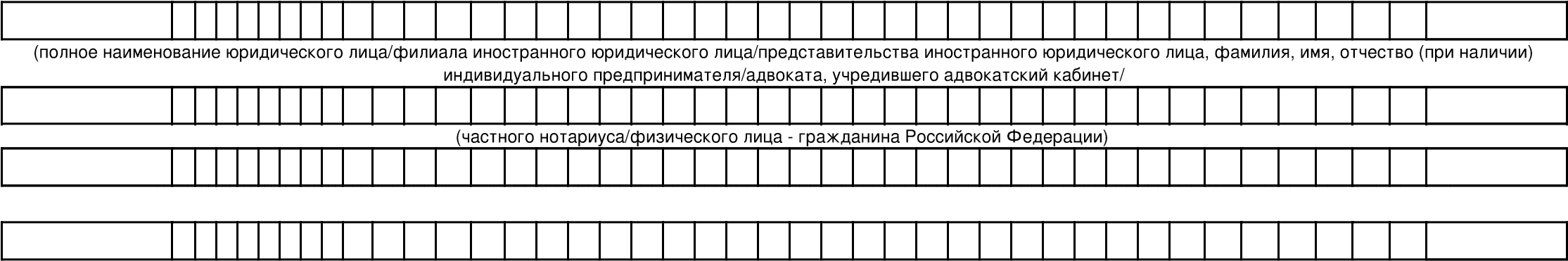 (для юридических лиц - номер свидетельства о государственной регистрации юридического лица, для филиалов или представительств иностранных юридических лиц - номер документа, подтверждающего факт аккредитации филиала или представительства иностранного юридического лица, для индивидуальных предпринимателей - номер свидетельства о государственной регистрации физического лица в качествеиндивидуального предпринимателя, для частных нотариусов - номер лицензии на право нотариальной деятельности, для физического лица - наименование документа, удостоверяющего личность, его серия и номер, кем и когда выдан)х